Publicado en Gijón, Asturias el 30/05/2016 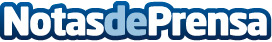 La cadena de franquicias Blablatel Telefonía Inteligente multiplica su tamañoLa compañía fucsia, que aspira a superar los 15 millones de euros de facturación, prevé la apertura de 25 nuevos establecimientos franquiciados en 2016Datos de contacto:Rafael Torre VázquezDpto. Franquicias - Blablatel Telefonía Inteligente984 19 79 81Nota de prensa publicada en: https://www.notasdeprensa.es/la-cadena-de-franquicias-blablatel-telefonia Categorias: Franquicias Telecomunicaciones Asturias Emprendedores E-Commerce Recursos humanos Dispositivos móviles http://www.notasdeprensa.es